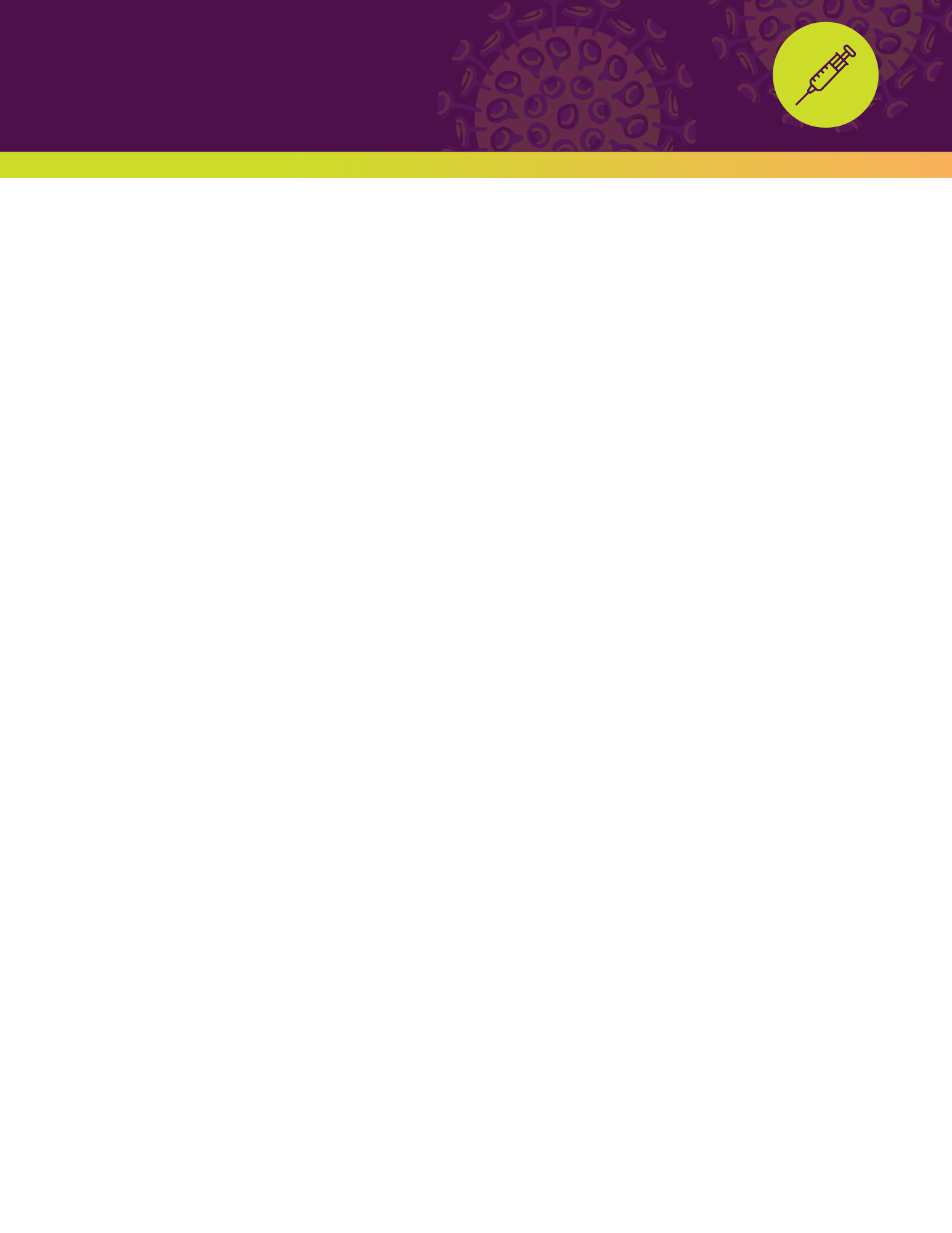 UPMC is proud to partner with the Hermitage School District to bring the COVID-19 vaccines to you and your community. Please note, anyone under 18 years of age will need parental consent. For more information, please visit UPMC.com/COVIDVaccine.WHENTuesday, June 22, 20212 p.m. to 8 p.m.Appointments are strongly encouraged. To schedule, please visit Vaccine.UPMC.com or call 844-876-2822 and ask for the Hickory High School Clinic.If English is not your preferred language and you would like to schedule with an interpreter, please call 833-660-2416.WHEREHickory High School640 North Hermitage Road.Hermitage, PA. 16148WHOFor those in Hermitage and surrounding communities. This clinic will offer the Pfizer vaccine, which is recommended for those 12 and older.This clinic will offer limited supplies of the Johnson & Johnson/Janssen vaccine, which recommended for those 18 and older. 